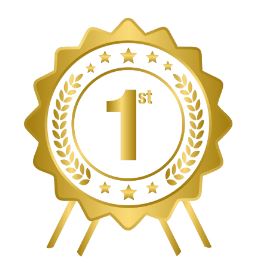 Nora WardChallenger Elementary SchoolPrimary Division“Rise Up”Made in garage band, original music & lyrics by Nora WardArtist StatementRising up means we can express ourselves and let people know why we have hope.